Порядок въезда в ЗАТО Железногорск для постоянного проживанияПорядок въезда в г. Железногорск определен «Положением о  порядке обеспечения особого  режима в закрытом административно-территориальном образовании (далее-ЗАТО), на территории которого расположены объекты государственной корпорации по атомной энергии «РОСАТОМ», утвержденным постановлением Правительства РФ от 11.06.96 № 693 и осуществляется в соответствии с «Инструкцией о въезде в контролируемые зоны ЗАТО Железногорск для постоянного проживания (временного пребывания) физических лиц» ИН 01-16.188-2014 (далее-Инструкция).В соответствии с п. 3.6  Инструкции, въезд для постоянного проживания в контролируемой  зоне категории «А» разрешается следующим категориям граждан РФ:лицам, заключившим трудовой договор на неопределенный срок с объектом, а также органами государственной власти и органами местного самоуправления, осуществляющими деятельность в контролируемой  зоне категории «А», и подведомственными им организациями;военнослужащим, проходящим службу в воинских частях, расположенных в контролируемой  зоне категории «А»;гражданскому персоналу воинских частей расположенных в контролируемой  зоне категории «А»;сотрудникам органов внутренних дел, подразделений федеральной противопожарной  службы Государственной противопожарной	 службы, обеспечивающим охрану правопорядка, борьбу с преступностью и пожарную безопасность в контролируемой  зоне категории «А» по согласованию с органами ФСБ;лицам, имеющим в собственности жилые помещения, расположенного в контролируемой зоне категории «А»;лицам, постоянно проживающим в контролируемой  зоне категории «А», и членам их семей.Разрешение на постоянное  проживания на территории ЗАТО Железногорск принимается Главой ЗАТО г. Железногорск по представлению постоянно действующей городской комиссии,  согласованному с отделом в г. Железногорске УФСБ России по Красноярскому краю. Состав комиссии и Положение о ней утверждается постановлением Администрации ЗАТО г. Железногорск (Приложение № 1 к Постановлению от 02.10.2019 № 1995, Приложение № 1 к Постановлению от  01 июня 2015 года  № 845 (далее-постановление № 845/ п1)).Для получения разрешения на въезд для постоянного  проживания необходимо заполнить заявление и приложить к нему подтверждающие документы.Заявление о получении разрешения на въезд для постоянного проживания в ЗАТО Железногорск (далее - заявление) заполняется собственноручно, отдельное на каждого взрослого члена семьи от 14 лет (бланки заявления распечатываются на одном листе с двух сторон) и сдаются в Администрацию вместе с подтверждающими документами, лично, по предъявлению паспорта. Время приема посетителей в Администрации ЗАТО г. Железногорск, ул.22Партсъезда, 21, кабинет 204: вт, чт, пт с 14.00 до 16.00.В заявлении указывается только один пункт основания для выдачи разрешения на въезд для постоянного проживания (п. 3.6  Инструкции). Подтверждающие документы предоставляются в соответствии с таблицей:Обратная сторона заявления заявителем не заполняется.Поступившие заявления граждан регистрируются (пункт II.1 постановления № 845/п1) и поступают на рассмотрение комиссии не реже одного раза в месяц (пункт V.1 постановления № 845/п1). На заседаниях Комиссии рассматриваются заявления граждан, принятые и зарегистрированные в Администрации ЗАТО г. Железногорск по установленной форме, и проверяются подтверждающие документы оснований для постоянного проживания, также проверяется наличие согласования с отделом в г. Железногорске УФСБ России по Красноярскому краю. Если отсутствуют основания для получения разрешения или не представлены все подтверждающие документы, то комиссией принимается решение о представлении заявлений граждан  Главе  администрации ЗАТО                    г. Железногорск для отказе в разрешении на въезд для постоянного проживания. Если нет только согласования с отделом в г. Железногорске УФСБ России по Красноярскому краю, то заявитель с выданным ему  в 204 кабинете Администрации заявлением, с оформленным решением комиссии, получает в 202 кабинете бланк анкеты (п. 3.30  Инструкции), заполняет его и сдает его вместе  с заявлением в 202 кабинет. Анкету принимают на  проверку, а заявление возвращают (пункт III.2 постановления № 845/п1). После получения согласования с отделом в г. Железногорске УФСБ России по Красноярскому краю, заявитель подает на рассмотрение комиссии новое заявление в 204 кабинет, прилагая к нему предыдущее заявление с подтверждающими документами и решением комиссии до согласования. Срок действия согласования до 1 года (п. 3.31  Инструкции). Срок действия разрешения на въезд для  постоянного проживания один месяц (пункт V.9 постановления № 845/п1).Передача документов на согласование в отдел в г. Железногорске УФСБ России по Красноярскому краю происходит только после проверки подтверждающих документов оснований для постоянного проживания и решения комиссии.Выдача гражданину представления о разрешении на въезд для постоянного проживания в ЗАТО Железногорск, утвержденного Главой  администрации ЗАТО  г. Железногорск не отменяет установленного порядка регистрации граждан в соответствии с действующим законодательством Российской Федерации.С полным текстом Инструкции, с Заявлением на въезд для постоянного проживания в ЗАТО Железногорск, можно ознакомиться на сайте http://www.admk26.ru/sfery/bezopasnost. Информацию можно получить по тел: 8 (3919) 76-56-54, 76-56-00.Пример заполнения Заявлением на въезд для постоянного проживания в ЗАТО Железногорск 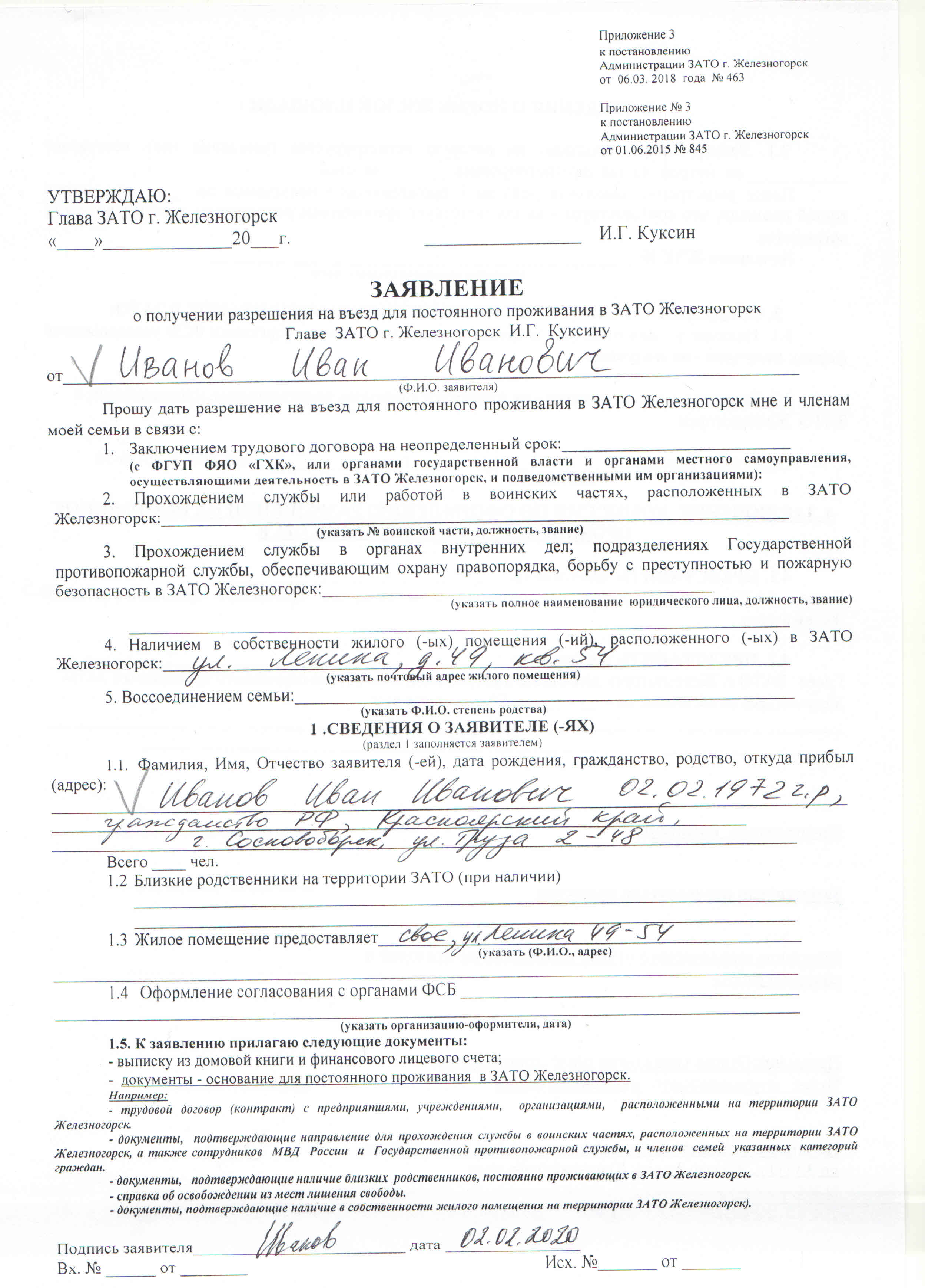 № пунктаОснование на  въезд для постоянного проживанияПодтверждающие документыЗаключение трудового договора на неопределенный срок (с ФГУП ФЯО «ГХК», или органами государственной власти и органами местного самоуправления, осуществляющими деятельность в ЗАТО Железногорск, и подведомственными им организациями)Копия паспорта заявителя (2-3 страницы)Копия Трудового договора по основному месту работы, заключенного на неопределенный срок  с ФГУП, или органами государственной власти и органами местного самоуправления, осуществляющими деятельность в ЗАТО Железногорск и подведомственными им организациямиСправка о работе в настоящее время (с указанием даты, не позже 1 мес. давности)Справка о результатах флюорографического обследования за текущий год. (Решение Городского совета ЗАТО г. Железногорск от  12.09.2012 № 21-219р)Прохождение службы или работой в воинских частях, расположенных в ЗАТО ЖелезногорскКопия паспорта заявителя (2-3 страницы)Копия контракта о прохождении службыСправка о прохождении службы в настоящее время (с указанием даты, не более 1 мес. давности)Справка о результатах флюорографического обследования за текущий год. (Решение Городского совета ЗАТО г. Железногорск от  12.09.2012 № 21-219р)Прохождение службы в органах внутренних дел; подразделениях Государственной противопожарной службы, обеспечивающим охрану правопорядка, борьбу с преступностью и пожарную безопасность в ЗАТО ЖелезногорскКопия паспорта заявителя (2-3 страницы)Копия контракта о прохождении службыСправка о прохождении службы в настоящее время (с указанием даты, не более 1 мес. давности)Справка о результатах флюорографического обследования за текущий год. (Решение Городского совета ЗАТО г. Железногорск от  12.09.2012 № 21-219р)Наличие в собственности жилого (-ых) помещения, расположенного (-ых) в ЗАТО ЖелезногорскКопия паспорта заявителя (2-3 страницы)Выписка из ЕГРН о наличии недвижимости на территории ЗАТО Железногорск (выписка не более 2 месяцев давности) Справку о результатах флюорографического обследования за текущий год. (Решение Городского совета ЗАТО г. Железногорск от  12.09.2012 № 21-219р)Воссоединение семьи(только близкие родственники)Копия паспорта заявителя (2-3 страницы)Копия документов, подтверждающих родствоСправку-выписку из домовой книги и финансово-лицевого счета с адреса постоянной регистрации близкого  родственникаСправку о результатах флюорографического обследования за текущий год. (Решение Городского совета ЗАТО г. Железногорск от  12.09.2012 № 21-219р)